RELAZIONE FINALE PER MATERIAMinturno, 										Il Docente 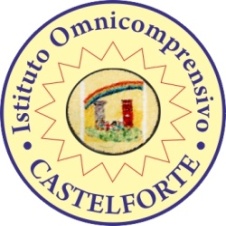 MINISTERO DELL’ ISTRUZIONEUFFICIO SCOLASTICO REGIONALE PER IL LAZIOIstituto Omnicomprensivo Castelforte - MinturnoMINISTERO DELL’ ISTRUZIONEUFFICIO SCOLASTICO REGIONALE PER IL LAZIOIstituto Omnicomprensivo Castelforte - MinturnoMINISTERO DELL’ ISTRUZIONEUFFICIO SCOLASTICO REGIONALE PER IL LAZIOIstituto Omnicomprensivo Castelforte - Minturno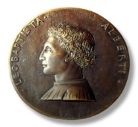  ISTITUTO OMNICOMPRENSIVO CASTELFORTELTIC825005www.istitutoomnicomprensivocastelforte.it ISTITUTO OMNICOMPRENSIVO CASTELFORTELTIC825005www.istitutoomnicomprensivocastelforte.it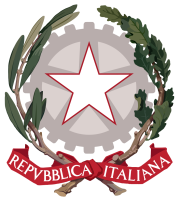 LICEO SCIENTIFICO “ALBERTI” MINTURNOLTPS030006@istruzione.itwww.liceoalbertiminturno.itltps030006@istruzione.itLICEO SCIENTIFICO “ALBERTI” MINTURNOLTPS030006@istruzione.itwww.liceoalbertiminturno.itltps030006@istruzione.itSede legale: via A.Fusco snc 04021 Castelforte(LT) –  0771/608014 fax 0771609788   ltic825005@istruzione.itwww.omnicomprensivocastelforte-albertiminturno.it Posta certificata: ltic825005@pec.istruzione.itSede legale: via A.Fusco snc 04021 Castelforte(LT) –  0771/608014 fax 0771609788   ltic825005@istruzione.itwww.omnicomprensivocastelforte-albertiminturno.it Posta certificata: ltic825005@pec.istruzione.itSede legale: via A.Fusco snc 04021 Castelforte(LT) –  0771/608014 fax 0771609788   ltic825005@istruzione.itwww.omnicomprensivocastelforte-albertiminturno.it Posta certificata: ltic825005@pec.istruzione.itSede legale: via A.Fusco snc 04021 Castelforte(LT) –  0771/608014 fax 0771609788   ltic825005@istruzione.itwww.omnicomprensivocastelforte-albertiminturno.it Posta certificata: ltic825005@pec.istruzione.itSede legale: via A.Fusco snc 04021 Castelforte(LT) –  0771/608014 fax 0771609788   ltic825005@istruzione.itwww.omnicomprensivocastelforte-albertiminturno.it Posta certificata: ltic825005@pec.istruzione.itSede amministrativa: via Santa Reparata, 19  - 04026 Minturno(LT)  0771/680620  fax 0771681791Sede amministrativa: via Santa Reparata, 19  - 04026 Minturno(LT)  0771/680620  fax 0771681791Sede amministrativa: via Santa Reparata, 19  - 04026 Minturno(LT)  0771/680620  fax 0771681791Sede amministrativa: via Santa Reparata, 19  - 04026 Minturno(LT)  0771/680620  fax 0771681791Sede amministrativa: via Santa Reparata, 19  - 04026 Minturno(LT)  0771/680620  fax 0771681791Codice istituto LTIC825005 - Codice fiscale : 90027950592Codice istituto LTIC825005 - Codice fiscale : 90027950592Codice istituto LTIC825005 - Codice fiscale : 90027950592Codice istituto LTIC825005 - Codice fiscale : 90027950592Codice istituto LTIC825005 - Codice fiscale : 90027950592IBAN: IT56H0529673973T20990000132 – c/c postale 51047025 – codice univoco UFVPDLIBAN: IT56H0529673973T20990000132 – c/c postale 51047025 – codice univoco UFVPDLIBAN: IT56H0529673973T20990000132 – c/c postale 51047025 – codice univoco UFVPDLIBAN: IT56H0529673973T20990000132 – c/c postale 51047025 – codice univoco UFVPDLIBAN: IT56H0529673973T20990000132 – c/c postale 51047025 – codice univoco UFVPDLA.S.CLASSE:CLASSE:DOCENTE:DOCENTE:DOCENTE:DISCIPLINA:DISCIPLINA:DISCIPLINA:DISCIPLINA:Segnare con una X ciò che si intende utilizzareSegnare con una X ciò che si intende utilizzareSegnare con una X ciò che si intende utilizzareSegnare con una X ciò che si intende utilizzareSegnare con una X ciò che si intende utilizzareSITUAZIONE DELLA CLASSE ALLA FINE DELL’ANNO SCOLASTICOSITUAZIONE DELLA CLASSE ALLA FINE DELL’ANNO SCOLASTICOSITUAZIONE DELLA CLASSE ALLA FINE DELL’ANNO SCOLASTICOSITUAZIONE DELLA CLASSE ALLA FINE DELL’ANNO SCOLASTICOSITUAZIONE DELLA CLASSE ALLA FINE DELL’ANNO SCOLASTICOGli allievi hanno mostrato nei confronti della disciplina un interesse:Gli allievi hanno mostrato nei confronti della disciplina un interesse:AttivoGli allievi hanno mostrato nei confronti della disciplina un interesse:Gli allievi hanno mostrato nei confronti della disciplina un interesse:AccettabileGli allievi hanno mostrato nei confronti della disciplina un interesse:Gli allievi hanno mostrato nei confronti della disciplina un interesse:Poco partecipativoPartecipazione:Partecipazione:AttivaPartecipazione:Partecipazione:SufficientePartecipazione:Partecipazione:PassivaLa preparazione è:La preparazione è:CompletaLa preparazione è:La preparazione è:AdeguataLa preparazione è:La preparazione è:Sufficientemente adeguata La preparazione è:La preparazione è:Parzialmente adeguataLa preparazione è:La preparazione è:Non adeguataL’autonomia di lavoro è:L’autonomia di lavoro è:BuonaL’autonomia di lavoro è:L’autonomia di lavoro è:AccettabileL’autonomia di lavoro è:L’autonomia di lavoro è:Nel complesso accettabileL’autonomia di lavoro è:L’autonomia di lavoro è:Non ancora adeguataSVOLGIMENTO DEL PROGRAMMA SVOLGIMENTO DEL PROGRAMMA SVOLGIMENTO DEL PROGRAMMA SVOLGIMENTO DEL PROGRAMMA SVOLGIMENTO DEL PROGRAMMA Il programma è stato svolto:Il programma è stato svolto:CompletamenteCompletamenteIl programma è stato svolto:Il programma è stato svolto:Non completamente (vedi PIA)        Indicare le eventuali motivazioni:Non completamente (vedi PIA)        Indicare le eventuali motivazioni:Il programma è stato svolto:Il programma è stato svolto:Preparazione di base lacunosaPreparazione di base lacunosaIl programma è stato svolto:Il programma è stato svolto:Scarsa partecipazione degli studenti al dialogo educativoScarsa partecipazione degli studenti al dialogo educativoIl programma è stato svolto:Il programma è stato svolto:Assenze degli studentiAssenze degli studentiIl programma è stato svolto:Il programma è stato svolto:Altro:Altro:METODOLOGIAMETODOLOGIAMETODOLOGIAMETODOLOGIAMETODOLOGIALezione frontaleCooperative LearningLavori di gruppoLezione con sussidi multimediali (video lezioni)Recupero in itinere individuale e/o di gruppoLavoro di gruppo per fasce di livelloLavoro di gruppo per fasce eterogeneeBrainstormingProblem solvingDiscussione guidataAttività laboratorialiAltro: ATTIVITÀ INTEGRATIVEATTIVITÀ INTEGRATIVEATTIVITÀ INTEGRATIVEATTIVITÀ INTEGRATIVEATTIVITÀ INTEGRATIVEATTIVITÀ INTEGRATIVEATTIVITÀ INTEGRATIVEATTIVITÀ INTEGRATIVEATTIVITÀ INTEGRATIVEATTIVITÀ INTEGRATIVEATTIVITÀ INTEGRATIVEATTIVITÀ INTEGRATIVEATTIVITÀ INTEGRATIVEATTIVITÀ INTEGRATIVEATTIVITÀ INTEGRATIVEATTIVITÀ INTEGRATIVEATTIVITÀ INTEGRATIVEATTIVITÀ INTEGRATIVEATTIVITÀ INTEGRATIVEATTIVITÀ INTEGRATIVEATTIVITÀ INTEGRATIVEATTIVITÀ INTEGRATIVEATTIVITÀ INTEGRATIVEUscite didattiche, viaggi d’istruzione e altre esperienze:Uscite didattiche, viaggi d’istruzione e altre esperienze:Uscite didattiche, viaggi d’istruzione e altre esperienze:Uscite didattiche, viaggi d’istruzione e altre esperienze:Uscite didattiche, viaggi d’istruzione e altre esperienze:Uscite didattiche, viaggi d’istruzione e altre esperienze:Uscite didattiche, viaggi d’istruzione e altre esperienze:Uscite didattiche, viaggi d’istruzione e altre esperienze:Uscite didattiche, viaggi d’istruzione e altre esperienze:Uscite didattiche, viaggi d’istruzione e altre esperienze:Uscite didattiche, viaggi d’istruzione e altre esperienze:Uscite didattiche, viaggi d’istruzione e altre esperienze:Uscite didattiche, viaggi d’istruzione e altre esperienze:Uscite didattiche, viaggi d’istruzione e altre esperienze:Uscite didattiche, viaggi d’istruzione e altre esperienze:Uscite didattiche, viaggi d’istruzione e altre esperienze:Uscite didattiche, viaggi d’istruzione e altre esperienze:Uscite didattiche, viaggi d’istruzione e altre esperienze:Uscite didattiche, viaggi d’istruzione e altre esperienze:Uscite didattiche, viaggi d’istruzione e altre esperienze:Uscite didattiche, viaggi d’istruzione e altre esperienze:Uscite didattiche, viaggi d’istruzione e altre esperienze:Uscite didattiche, viaggi d’istruzione e altre esperienze:Svolte (illustrare le attività e i risultati raggiunti):Svolte (illustrare le attività e i risultati raggiunti):Svolte (illustrare le attività e i risultati raggiunti):Svolte (illustrare le attività e i risultati raggiunti):Svolte (illustrare le attività e i risultati raggiunti):Svolte (illustrare le attività e i risultati raggiunti):Svolte (illustrare le attività e i risultati raggiunti):Svolte (illustrare le attività e i risultati raggiunti):Svolte (illustrare le attività e i risultati raggiunti):Non svolteNon svolteNon svolteNon svolteNon svolteNon svolteNon svolteNon svolteINTERVENTI DI SOSTEGNOINTERVENTI DI SOSTEGNOINTERVENTI DI SOSTEGNOINTERVENTI DI SOSTEGNOINTERVENTI DI SOSTEGNOINTERVENTI DI SOSTEGNOINTERVENTI DI SOSTEGNOINTERVENTI DI SOSTEGNOINTERVENTI DI SOSTEGNOINTERVENTI DI SOSTEGNOINTERVENTI DI SOSTEGNOINTERVENTI DI SOSTEGNOINTERVENTI DI SOSTEGNOINTERVENTI DI SOSTEGNOINTERVENTI DI SOSTEGNOINTERVENTI DI SOSTEGNOINTERVENTI DI SOSTEGNOINTERVENTI DI SOSTEGNOINTERVENTI DI SOSTEGNOINTERVENTI DI SOSTEGNOINTERVENTI DI SOSTEGNOINTERVENTI DI SOSTEGNOINTERVENTI DI SOSTEGNOSì: (vedi PEI)Sì: (vedi PEI)Sì: (vedi PEI)Sì: (vedi PEI)Sì: (vedi PEI)Sì: (vedi PEI)Sì: (vedi PEI)Sì: (vedi PEI)Sì: (vedi PEI)Sì: (vedi PEI)Sì: (vedi PEI)NoNoNoNoNoNoNoNoINTERVENTI DI PERSONALIZZAZIONE DIDATTICAINTERVENTI DI PERSONALIZZAZIONE DIDATTICAINTERVENTI DI PERSONALIZZAZIONE DIDATTICAINTERVENTI DI PERSONALIZZAZIONE DIDATTICAINTERVENTI DI PERSONALIZZAZIONE DIDATTICAINTERVENTI DI PERSONALIZZAZIONE DIDATTICAINTERVENTI DI PERSONALIZZAZIONE DIDATTICAINTERVENTI DI PERSONALIZZAZIONE DIDATTICAINTERVENTI DI PERSONALIZZAZIONE DIDATTICAINTERVENTI DI PERSONALIZZAZIONE DIDATTICAINTERVENTI DI PERSONALIZZAZIONE DIDATTICAINTERVENTI DI PERSONALIZZAZIONE DIDATTICAINTERVENTI DI PERSONALIZZAZIONE DIDATTICAINTERVENTI DI PERSONALIZZAZIONE DIDATTICAINTERVENTI DI PERSONALIZZAZIONE DIDATTICAINTERVENTI DI PERSONALIZZAZIONE DIDATTICAINTERVENTI DI PERSONALIZZAZIONE DIDATTICAINTERVENTI DI PERSONALIZZAZIONE DIDATTICAINTERVENTI DI PERSONALIZZAZIONE DIDATTICAINTERVENTI DI PERSONALIZZAZIONE DIDATTICAINTERVENTI DI PERSONALIZZAZIONE DIDATTICAINTERVENTI DI PERSONALIZZAZIONE DIDATTICAINTERVENTI DI PERSONALIZZAZIONE DIDATTICASono stati adottati strumenti compensativi e misure dispensativeSono stati adottati strumenti compensativi e misure dispensativeSono stati adottati strumenti compensativi e misure dispensativeSono stati adottati strumenti compensativi e misure dispensativeSono stati adottati strumenti compensativi e misure dispensativeSono stati adottati strumenti compensativi e misure dispensativeSono stati adottati strumenti compensativi e misure dispensativeSono stati adottati strumenti compensativi e misure dispensativeSono stati adottati strumenti compensativi e misure dispensativeSono stati adottati strumenti compensativi e misure dispensativeSono stati adottati strumenti compensativi e misure dispensativeSono stati adottati strumenti compensativi e misure dispensativeSono stati adottati strumenti compensativi e misure dispensativeSono stati adottati strumenti compensativi e misure dispensativeSono stati adottati strumenti compensativi e misure dispensativeSono stati adottati strumenti compensativi e misure dispensativeSono stati adottati strumenti compensativi e misure dispensativeSono stati adottati strumenti compensativi e misure dispensativeSono stati adottati strumenti compensativi e misure dispensativeSono stati adottati strumenti compensativi e misure dispensativeSono stati adottati strumenti compensativi e misure dispensativeSono stati adottati strumenti compensativi e misure dispensativeSono stati adottati strumenti compensativi e misure dispensativeSì: (vedi PDP)Sì: (vedi PDP)Sì: (vedi PDP)Sì: (vedi PDP)Sì: (vedi PDP)Sì: (vedi PDP)Sì: (vedi PDP)Sì: (vedi PDP)Sì: (vedi PDP)NoNoNoNoNoNoNoNoMODALITÀ DI VERIFICA DEGLI APPRENDIMENTIMODALITÀ DI VERIFICA DEGLI APPRENDIMENTIMODALITÀ DI VERIFICA DEGLI APPRENDIMENTIMODALITÀ DI VERIFICA DEGLI APPRENDIMENTIMODALITÀ DI VERIFICA DEGLI APPRENDIMENTIMODALITÀ DI VERIFICA DEGLI APPRENDIMENTIMODALITÀ DI VERIFICA DEGLI APPRENDIMENTIMODALITÀ DI VERIFICA DEGLI APPRENDIMENTIMODALITÀ DI VERIFICA DEGLI APPRENDIMENTIMODALITÀ DI VERIFICA DEGLI APPRENDIMENTIMODALITÀ DI VERIFICA DEGLI APPRENDIMENTIMODALITÀ DI VERIFICA DEGLI APPRENDIMENTIMODALITÀ DI VERIFICA DEGLI APPRENDIMENTIMODALITÀ DI VERIFICA DEGLI APPRENDIMENTIMODALITÀ DI VERIFICA DEGLI APPRENDIMENTIMODALITÀ DI VERIFICA DEGLI APPRENDIMENTIMODALITÀ DI VERIFICA DEGLI APPRENDIMENTIMODALITÀ DI VERIFICA DEGLI APPRENDIMENTIMODALITÀ DI VERIFICA DEGLI APPRENDIMENTIMODALITÀ DI VERIFICA DEGLI APPRENDIMENTIMODALITÀ DI VERIFICA DEGLI APPRENDIMENTIMODALITÀ DI VERIFICA DEGLI APPRENDIMENTIMODALITÀ DI VERIFICA DEGLI APPRENDIMENTIPROVE SCRITTEPROVE SCRITTEPROVE SCRITTEPROVE SCRITTEPROVE SCRITTEPROVE SCRITTEPROVE SCRITTEPROVE SCRITTEPROVE ORALIPROVE ORALIPROVE ORALIPROVE ORALIPROVE ORALIPROVE ORALIPROVE ORALIPROVE ORALIPROVE ORALIPROVE ORALIPROVE PRATICHEPROVE PRATICHEPROVE PRATICHEPROVE PRATICHEPROVE PRATICHETestiTestiTestiTestiTestiTestiRelazioni su attività svolteRelazioni su attività svolteRelazioni su attività svolteRelazioni su attività svolteRelazioni su attività svolteRelazioni su attività svolteRelazioni su attività svolteRelazioni su attività svolteRelazioni su attività svolteProve grafico pittoriche figurativeProve grafico pittoriche figurativeProve grafico pittoriche figurativeProve grafico pittoriche figurativeRelazioniRelazioniRelazioniRelazioniRelazioniRelazioniInterrogazioniInterrogazioniInterrogazioniInterrogazioniInterrogazioniInterrogazioniInterrogazioniInterrogazioniInterrogazioniProve motorieProve motorieProve motorieProve motorieSintesiSintesiSintesiSintesiSintesiSintesiInterventiInterventiInterventiInterventiInterventiInterventiInterventiInterventiInterventiProduzione di elaborati multimedialiProduzione di elaborati multimedialiProduzione di elaborati multimedialiProduzione di elaborati multimedialiQuestionari apertiQuestionari apertiQuestionari apertiQuestionari apertiQuestionari apertiQuestionari apertiDiscussione su argomenti di studioDiscussione su argomenti di studioDiscussione su argomenti di studioDiscussione su argomenti di studioDiscussione su argomenti di studioDiscussione su argomenti di studioDiscussione su argomenti di studioDiscussione su argomenti di studioDiscussione su argomenti di studioAltro:Altro:Altro:Altro:Questionari a scelta multiplaQuestionari a scelta multiplaQuestionari a scelta multiplaQuestionari a scelta multiplaQuestionari a scelta multiplaQuestionari a scelta multiplaAltro: Altro: Altro: Altro: Altro: Altro: Altro: Altro: Altro: Testi da completareTesti da completareTesti da completareTesti da completareTesti da completareTesti da completareEserciziEserciziEserciziEserciziEserciziEserciziSoluzione problemiSoluzione problemiSoluzione problemiSoluzione problemiSoluzione problemiSoluzione problemiAltro:Altro:Altro:Altro:Altro:Altro:SUDDIVISIONE DELLA CLASSE IN FASCE DI LIVELLO IN USCITASUDDIVISIONE DELLA CLASSE IN FASCE DI LIVELLO IN USCITASUDDIVISIONE DELLA CLASSE IN FASCE DI LIVELLO IN USCITASUDDIVISIONE DELLA CLASSE IN FASCE DI LIVELLO IN USCITASUDDIVISIONE DELLA CLASSE IN FASCE DI LIVELLO IN USCITASUDDIVISIONE DELLA CLASSE IN FASCE DI LIVELLO IN USCITASUDDIVISIONE DELLA CLASSE IN FASCE DI LIVELLO IN USCITASUDDIVISIONE DELLA CLASSE IN FASCE DI LIVELLO IN USCITASUDDIVISIONE DELLA CLASSE IN FASCE DI LIVELLO IN USCITASUDDIVISIONE DELLA CLASSE IN FASCE DI LIVELLO IN USCITASUDDIVISIONE DELLA CLASSE IN FASCE DI LIVELLO IN USCITASUDDIVISIONE DELLA CLASSE IN FASCE DI LIVELLO IN USCITASUDDIVISIONE DELLA CLASSE IN FASCE DI LIVELLO IN USCITASUDDIVISIONE DELLA CLASSE IN FASCE DI LIVELLO IN USCITASUDDIVISIONE DELLA CLASSE IN FASCE DI LIVELLO IN USCITASUDDIVISIONE DELLA CLASSE IN FASCE DI LIVELLO IN USCITASUDDIVISIONE DELLA CLASSE IN FASCE DI LIVELLO IN USCITASUDDIVISIONE DELLA CLASSE IN FASCE DI LIVELLO IN USCITASUDDIVISIONE DELLA CLASSE IN FASCE DI LIVELLO IN USCITASUDDIVISIONE DELLA CLASSE IN FASCE DI LIVELLO IN USCITASUDDIVISIONE DELLA CLASSE IN FASCE DI LIVELLO IN USCITASUDDIVISIONE DELLA CLASSE IN FASCE DI LIVELLO IN USCITASUDDIVISIONE DELLA CLASSE IN FASCE DI LIVELLO IN USCITALivello non raggiunto(indicare numero di  alunni)Livello non raggiunto(indicare numero di  alunni)Livello non raggiunto(indicare numero di  alunni)Livello non raggiunto(indicare numero di  alunni)Livello non raggiunto(indicare numero di  alunni)Livello non raggiunto(indicare numero di  alunni)Livello non raggiunto(indicare numero di  alunni)Livello base(indicare numero di  alunni)Livello base(indicare numero di  alunni)Livello base(indicare numero di  alunni)Livello base(indicare numero di  alunni)Livello base(indicare numero di  alunni)Livello base(indicare numero di  alunni)Livello base(indicare numero di  alunni)Livello intermedio(indicare numero di  alunni)Livello intermedio(indicare numero di  alunni)Livello intermedio(indicare numero di  alunni)Livello intermedio(indicare numero di  alunni)Livello intermedio(indicare numero di  alunni)Livello intermedio(indicare numero di  alunni)Livello avanzato(indicare numero di  alunni)Livello avanzato(indicare numero di  alunni)Livello avanzato(indicare numero di  alunni)DIFFICOLTÀ EMERSE NEL PERCORSO DI APPRENDIMENTODIFFICOLTÀ EMERSE NEL PERCORSO DI APPRENDIMENTODIFFICOLTÀ EMERSE NEL PERCORSO DI APPRENDIMENTODIFFICOLTÀ EMERSE NEL PERCORSO DI APPRENDIMENTODIFFICOLTÀ EMERSE NEL PERCORSO DI APPRENDIMENTODIFFICOLTÀ EMERSE NEL PERCORSO DI APPRENDIMENTODIFFICOLTÀ EMERSE NEL PERCORSO DI APPRENDIMENTODIFFICOLTÀ EMERSE NEL PERCORSO DI APPRENDIMENTODIFFICOLTÀ EMERSE NEL PERCORSO DI APPRENDIMENTODIFFICOLTÀ EMERSE NEL PERCORSO DI APPRENDIMENTODIFFICOLTÀ EMERSE NEL PERCORSO DI APPRENDIMENTODIFFICOLTÀ EMERSE NEL PERCORSO DI APPRENDIMENTODIFFICOLTÀ EMERSE NEL PERCORSO DI APPRENDIMENTODIFFICOLTÀ EMERSE NEL PERCORSO DI APPRENDIMENTODIFFICOLTÀ EMERSE NEL PERCORSO DI APPRENDIMENTODIFFICOLTÀ EMERSE NEL PERCORSO DI APPRENDIMENTODIFFICOLTÀ EMERSE NEL PERCORSO DI APPRENDIMENTODIFFICOLTÀ EMERSE NEL PERCORSO DI APPRENDIMENTODIFFICOLTÀ EMERSE NEL PERCORSO DI APPRENDIMENTODIFFICOLTÀ EMERSE NEL PERCORSO DI APPRENDIMENTODIFFICOLTÀ EMERSE NEL PERCORSO DI APPRENDIMENTODIFFICOLTÀ EMERSE NEL PERCORSO DI APPRENDIMENTODIFFICOLTÀ EMERSE NEL PERCORSO DI APPRENDIMENTOScarsa applicazioneScarsa applicazioneScarsa applicazioneScarsa applicazioneScarsa applicazioneScarsa applicazioneScarsa applicazioneScarsa applicazioneLimiti temporali per lo svolgimento dei programmiLimiti temporali per lo svolgimento dei programmiLimiti temporali per lo svolgimento dei programmiLimiti temporali per lo svolgimento dei programmiLimiti temporali per lo svolgimento dei programmiLimiti temporali per lo svolgimento dei programmiLimiti temporali per lo svolgimento dei programmiLimiti temporali per lo svolgimento dei programmiLimiti temporali per lo svolgimento dei programmiLimiti temporali per lo svolgimento dei programmiInadeguatezza del metodo di studioInadeguatezza del metodo di studioInadeguatezza del metodo di studioInadeguatezza del metodo di studioInadeguatezza del metodo di studioInadeguatezza del metodo di studioInadeguatezza del metodo di studioInadeguatezza del metodo di studioAltro:Altro:Altro:Altro:Altro:Altro:Altro:Altro:Altro:Altro:Carenza di interesseCarenza di interesseCarenza di interesseCarenza di interesseCarenza di interesseCarenza di interesseCarenza di interesseCarenza di interesseRAPPORTI CON LE FAMIGLIERAPPORTI CON LE FAMIGLIERAPPORTI CON LE FAMIGLIERAPPORTI CON LE FAMIGLIERAPPORTI CON LE FAMIGLIERAPPORTI CON LE FAMIGLIERAPPORTI CON LE FAMIGLIERAPPORTI CON LE FAMIGLIERAPPORTI CON LE FAMIGLIERAPPORTI CON LE FAMIGLIERAPPORTI CON LE FAMIGLIERAPPORTI CON LE FAMIGLIERAPPORTI CON LE FAMIGLIERAPPORTI CON LE FAMIGLIERAPPORTI CON LE FAMIGLIERAPPORTI CON LE FAMIGLIERAPPORTI CON LE FAMIGLIERAPPORTI CON LE FAMIGLIERAPPORTI CON LE FAMIGLIERAPPORTI CON LE FAMIGLIERAPPORTI CON LE FAMIGLIERAPPORTI CON LE FAMIGLIERAPPORTI CON LE FAMIGLIEI genitori degli allievi sono stati ricevuti attraverso le consuete modalità dei colloqui individuali e generali prima della chiusura delle attività didattiche in presenza. Inoltre, ove necessario, sono stati contattati attraverso i canali istituzionali. Durante la fase di DAD, se necessario, il docente ha avuto colloqui con i genitori online. Nel complesso la partecipazione delle famiglie di quasi tutti gli alunni ai colloqui è stata: I genitori degli allievi sono stati ricevuti attraverso le consuete modalità dei colloqui individuali e generali prima della chiusura delle attività didattiche in presenza. Inoltre, ove necessario, sono stati contattati attraverso i canali istituzionali. Durante la fase di DAD, se necessario, il docente ha avuto colloqui con i genitori online. Nel complesso la partecipazione delle famiglie di quasi tutti gli alunni ai colloqui è stata: I genitori degli allievi sono stati ricevuti attraverso le consuete modalità dei colloqui individuali e generali prima della chiusura delle attività didattiche in presenza. Inoltre, ove necessario, sono stati contattati attraverso i canali istituzionali. Durante la fase di DAD, se necessario, il docente ha avuto colloqui con i genitori online. Nel complesso la partecipazione delle famiglie di quasi tutti gli alunni ai colloqui è stata: I genitori degli allievi sono stati ricevuti attraverso le consuete modalità dei colloqui individuali e generali prima della chiusura delle attività didattiche in presenza. Inoltre, ove necessario, sono stati contattati attraverso i canali istituzionali. Durante la fase di DAD, se necessario, il docente ha avuto colloqui con i genitori online. Nel complesso la partecipazione delle famiglie di quasi tutti gli alunni ai colloqui è stata: I genitori degli allievi sono stati ricevuti attraverso le consuete modalità dei colloqui individuali e generali prima della chiusura delle attività didattiche in presenza. Inoltre, ove necessario, sono stati contattati attraverso i canali istituzionali. Durante la fase di DAD, se necessario, il docente ha avuto colloqui con i genitori online. Nel complesso la partecipazione delle famiglie di quasi tutti gli alunni ai colloqui è stata: I genitori degli allievi sono stati ricevuti attraverso le consuete modalità dei colloqui individuali e generali prima della chiusura delle attività didattiche in presenza. Inoltre, ove necessario, sono stati contattati attraverso i canali istituzionali. Durante la fase di DAD, se necessario, il docente ha avuto colloqui con i genitori online. Nel complesso la partecipazione delle famiglie di quasi tutti gli alunni ai colloqui è stata: I genitori degli allievi sono stati ricevuti attraverso le consuete modalità dei colloqui individuali e generali prima della chiusura delle attività didattiche in presenza. Inoltre, ove necessario, sono stati contattati attraverso i canali istituzionali. Durante la fase di DAD, se necessario, il docente ha avuto colloqui con i genitori online. Nel complesso la partecipazione delle famiglie di quasi tutti gli alunni ai colloqui è stata: I genitori degli allievi sono stati ricevuti attraverso le consuete modalità dei colloqui individuali e generali prima della chiusura delle attività didattiche in presenza. Inoltre, ove necessario, sono stati contattati attraverso i canali istituzionali. Durante la fase di DAD, se necessario, il docente ha avuto colloqui con i genitori online. Nel complesso la partecipazione delle famiglie di quasi tutti gli alunni ai colloqui è stata: I genitori degli allievi sono stati ricevuti attraverso le consuete modalità dei colloqui individuali e generali prima della chiusura delle attività didattiche in presenza. Inoltre, ove necessario, sono stati contattati attraverso i canali istituzionali. Durante la fase di DAD, se necessario, il docente ha avuto colloqui con i genitori online. Nel complesso la partecipazione delle famiglie di quasi tutti gli alunni ai colloqui è stata: I genitori degli allievi sono stati ricevuti attraverso le consuete modalità dei colloqui individuali e generali prima della chiusura delle attività didattiche in presenza. Inoltre, ove necessario, sono stati contattati attraverso i canali istituzionali. Durante la fase di DAD, se necessario, il docente ha avuto colloqui con i genitori online. Nel complesso la partecipazione delle famiglie di quasi tutti gli alunni ai colloqui è stata: I genitori degli allievi sono stati ricevuti attraverso le consuete modalità dei colloqui individuali e generali prima della chiusura delle attività didattiche in presenza. Inoltre, ove necessario, sono stati contattati attraverso i canali istituzionali. Durante la fase di DAD, se necessario, il docente ha avuto colloqui con i genitori online. Nel complesso la partecipazione delle famiglie di quasi tutti gli alunni ai colloqui è stata: I genitori degli allievi sono stati ricevuti attraverso le consuete modalità dei colloqui individuali e generali prima della chiusura delle attività didattiche in presenza. Inoltre, ove necessario, sono stati contattati attraverso i canali istituzionali. Durante la fase di DAD, se necessario, il docente ha avuto colloqui con i genitori online. Nel complesso la partecipazione delle famiglie di quasi tutti gli alunni ai colloqui è stata: I genitori degli allievi sono stati ricevuti attraverso le consuete modalità dei colloqui individuali e generali prima della chiusura delle attività didattiche in presenza. Inoltre, ove necessario, sono stati contattati attraverso i canali istituzionali. Durante la fase di DAD, se necessario, il docente ha avuto colloqui con i genitori online. Nel complesso la partecipazione delle famiglie di quasi tutti gli alunni ai colloqui è stata: I genitori degli allievi sono stati ricevuti attraverso le consuete modalità dei colloqui individuali e generali prima della chiusura delle attività didattiche in presenza. Inoltre, ove necessario, sono stati contattati attraverso i canali istituzionali. Durante la fase di DAD, se necessario, il docente ha avuto colloqui con i genitori online. Nel complesso la partecipazione delle famiglie di quasi tutti gli alunni ai colloqui è stata: I genitori degli allievi sono stati ricevuti attraverso le consuete modalità dei colloqui individuali e generali prima della chiusura delle attività didattiche in presenza. Inoltre, ove necessario, sono stati contattati attraverso i canali istituzionali. Durante la fase di DAD, se necessario, il docente ha avuto colloqui con i genitori online. Nel complesso la partecipazione delle famiglie di quasi tutti gli alunni ai colloqui è stata: I genitori degli allievi sono stati ricevuti attraverso le consuete modalità dei colloqui individuali e generali prima della chiusura delle attività didattiche in presenza. Inoltre, ove necessario, sono stati contattati attraverso i canali istituzionali. Durante la fase di DAD, se necessario, il docente ha avuto colloqui con i genitori online. Nel complesso la partecipazione delle famiglie di quasi tutti gli alunni ai colloqui è stata: I genitori degli allievi sono stati ricevuti attraverso le consuete modalità dei colloqui individuali e generali prima della chiusura delle attività didattiche in presenza. Inoltre, ove necessario, sono stati contattati attraverso i canali istituzionali. Durante la fase di DAD, se necessario, il docente ha avuto colloqui con i genitori online. Nel complesso la partecipazione delle famiglie di quasi tutti gli alunni ai colloqui è stata: I genitori degli allievi sono stati ricevuti attraverso le consuete modalità dei colloqui individuali e generali prima della chiusura delle attività didattiche in presenza. Inoltre, ove necessario, sono stati contattati attraverso i canali istituzionali. Durante la fase di DAD, se necessario, il docente ha avuto colloqui con i genitori online. Nel complesso la partecipazione delle famiglie di quasi tutti gli alunni ai colloqui è stata: I genitori degli allievi sono stati ricevuti attraverso le consuete modalità dei colloqui individuali e generali prima della chiusura delle attività didattiche in presenza. Inoltre, ove necessario, sono stati contattati attraverso i canali istituzionali. Durante la fase di DAD, se necessario, il docente ha avuto colloqui con i genitori online. Nel complesso la partecipazione delle famiglie di quasi tutti gli alunni ai colloqui è stata: I genitori degli allievi sono stati ricevuti attraverso le consuete modalità dei colloqui individuali e generali prima della chiusura delle attività didattiche in presenza. Inoltre, ove necessario, sono stati contattati attraverso i canali istituzionali. Durante la fase di DAD, se necessario, il docente ha avuto colloqui con i genitori online. Nel complesso la partecipazione delle famiglie di quasi tutti gli alunni ai colloqui è stata: I genitori degli allievi sono stati ricevuti attraverso le consuete modalità dei colloqui individuali e generali prima della chiusura delle attività didattiche in presenza. Inoltre, ove necessario, sono stati contattati attraverso i canali istituzionali. Durante la fase di DAD, se necessario, il docente ha avuto colloqui con i genitori online. Nel complesso la partecipazione delle famiglie di quasi tutti gli alunni ai colloqui è stata: I genitori degli allievi sono stati ricevuti attraverso le consuete modalità dei colloqui individuali e generali prima della chiusura delle attività didattiche in presenza. Inoltre, ove necessario, sono stati contattati attraverso i canali istituzionali. Durante la fase di DAD, se necessario, il docente ha avuto colloqui con i genitori online. Nel complesso la partecipazione delle famiglie di quasi tutti gli alunni ai colloqui è stata: I genitori degli allievi sono stati ricevuti attraverso le consuete modalità dei colloqui individuali e generali prima della chiusura delle attività didattiche in presenza. Inoltre, ove necessario, sono stati contattati attraverso i canali istituzionali. Durante la fase di DAD, se necessario, il docente ha avuto colloqui con i genitori online. Nel complesso la partecipazione delle famiglie di quasi tutti gli alunni ai colloqui è stata: FrequenteFrequenteFrequenteFrequenteAdeguataAdeguataAdeguataSaltuariaSaltuariaSaltuariaSaltuariaSaltuariaSaltuariaScarsaScarsaSolo se sollecitataSolo se sollecitataNOTE DEL DOCENTE